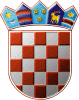 	REPUBLIKA HRVATSKA	DRŽAVNO IZBORNO POVJERENSTVO	REPUBLIKE HRVATSKEKLASA:	003-08/18-01/01URBROJ:	507-02/05-18-28/1Zagreb, 	12. studeni 2018.IZVADAK IZ ZAPISNIKA139. sjednice Državnog izbornog povjerenstva Republike Hrvatskeodržane 12. studenog 2018. u 15,00 sati u sjedištu Državnog izbornog povjerenstva Republike Hrvatske, Visoka 15, Zagreb.Dnevni red je prihvaćen te je na sjednici usvojeno:Ad.1. Tekst Dodatka Ugovoru o nabavi radova obnove pročelja zgrade Državnog izbornog povjerenstva Republike Hrvatske – Visoka 15 u Zagrebu (broj: 81/DIP putem UZOP-a/2018)Ad.2. Tekst Dodatka Ugovora o izvođenju stručnog nadzora i koordinatora zaštite na radu (broj: 61/DIP) Tajnica                           				   Potpredsjednica       Albina Rosandić, v.r.                    			 	    Ana Lovrin, v.r.